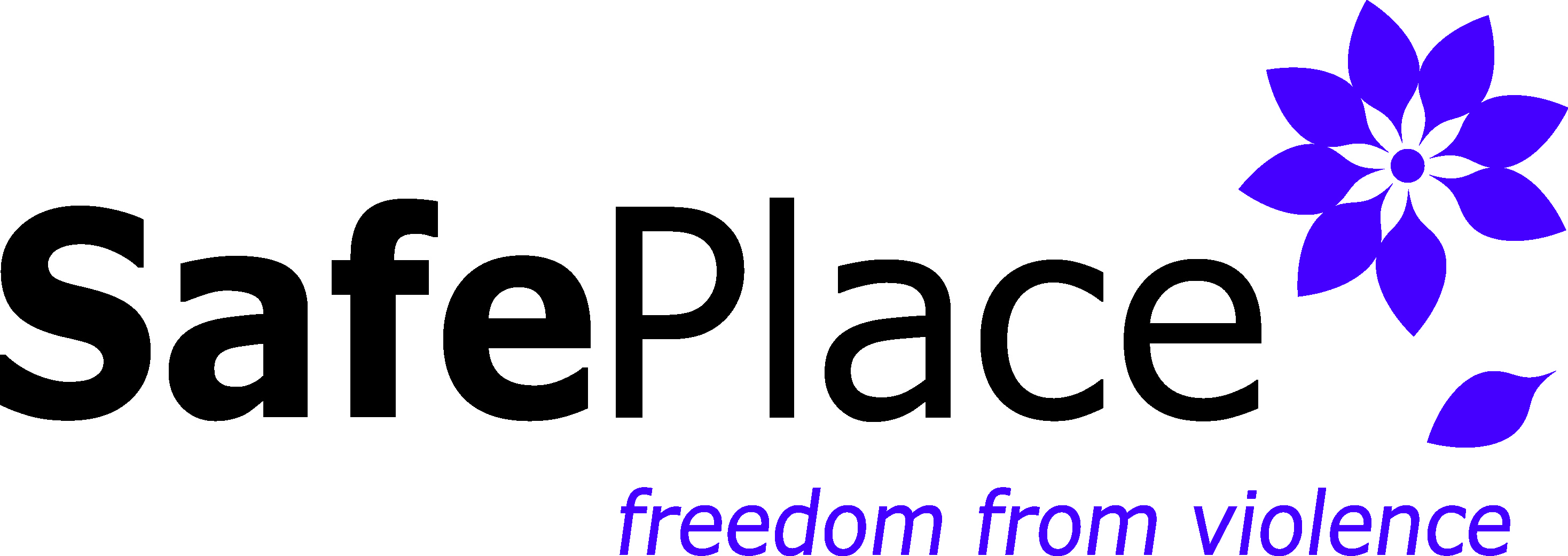 Job Title:  Support Services Volunteer for the Community Service Center	 Reports to:  Volunteer Program Manager & Administrative Assistant or Development staff	Hours Per Week:  4 hours per week, or otherwise specifiedSafePlace, Thurston County's designated sexual and domestic violence services agency, has an opening for a full-time Communications and Grants Officer. We are an accredited, nationally recognized feminist organization committed to anti-oppression efforts as the foundation for management and services. More about SafePlace can be found at www.safeplaceolympia.org.Support Services Volunteers for Community Service Center will, in a culturally responsive manner, assist the Administrative Assistant and Development Team with  administrative and office tasks such as, but not limited to, desk coverage, filing, and mailings.ESSENTIAL DUTIES AND RESPONSIBILITIESThe Essential Duties and Responsibilities of this position include the following. Other duties may be assigned.Administrative Assist with answering the phone, filing, desk coverage, restock toiletries supplies and snacks in lobby as needed, and other office tasks at the Community Service Center front deskMaintain a clean and comfortable lobby area for clientsCollaborate with staff to assist in data entryAssist in organization of donations as neededDevelopmentParticipate in large-scale mailings, and other such tasksParticipate in set up, break down and general assistance during development eventsMINIMUM QUALIFICATIONSWilling to participate in the first 3 ACT Trainings Ability to work independently and within a team structureExcellent communication skills, written and otherAbility to work under pressure Ability to handle detailed work accurately	Excellent organizational skills; experience managing several projects at the same timeAbility to use the internetAbility to answer a multi-line phoneAgreement with the SafePlace philosophy and the theory of empowerment Commitment to the need for client and agency confidentialityPREFERRED QUALIFICATIONSDemonstrated understanding of domestic and sexual violence issuesExperience working with diverse populationsTo apply: go to https://www.safeplaceolympia.org/volunteer/SafePlace employment is conditioned upon agreement with the SafePlace Philosophy Statement and passing a Washington State Patrol criminal background check.SafePlace is an equal opportunity employer.  Our agency is committed to a culturally and ethnically diverse workplace.11.19